     ГОСТ 12210-66ГОСУДАРСТВЕННЫЙ СТАНДАРТ СОЮЗА ССРПриспособления станочные ПАЛЬЦЫ УСТАНОВОЧНЫЕ СРЕЗАННЫЕ ПОСТОЯННЫЕ Конструкция Holding devices. Cut locating pins of permanent type. Design Дата введения 1967-07-01 ИНФОРМАЦИОННЫЕ ДАННЫЕ 1. РАЗРАБОТАН И ВНЕСЕН Министерством тяжелого, энергетического и транспортного машиностроения СССРМинистерством станкостроительной и инструментальной промышленности СССРРАЗРАБОТЧИКИВ.В.Андреев; В.В.Дзегиленок, канд. техн. наук; В.А.Петрова; К.И.Сокольский; А.3.Старосельский (руководитель темы); А.В.Хренова; В.М.Шарков2. УТВЕРЖДЕН И ВВЕДЕН В ДЕЙСТВИЕ Постановлением Комитета стандартов, мер и измерительных приборов при Совете Министров СССР от 10.08.66 N 9333. Срок проверки - 1993 г. Периодичность проверки - 5 лет4. ВЗАМЕН МН 377-605. ССЫЛОЧНЫЕ НОРМАТИВНО-ТЕХНИЧЕСКИЕ ДОКУМЕНТЫ6. ПЕРЕИЗДАНИЕ (июль 1992 г.) с ИЗМЕНЕНИЯМИ N 1, 2, утвержденными в июне 1980 г., марте 1988 г. (ИУС 9-80, 6-88)7. Проверен в 1988 г. Снято ограничение срока действия (Постановление Государственного комитета СССР по стандартам от 17.03.88 N 586)1. Конструкция и размеры постоянных установочных срезанных пальцев должны соответствовать чертежу и таблице.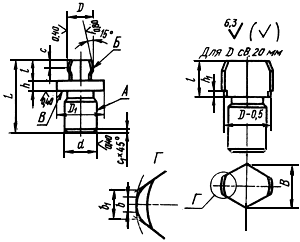 Размеры в мм Пример условного обозначения постоянного установочного срезанного пальца диаметром  мм с полем допуска :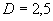 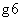 Палец 7030-0921 2,5  ГОСТ 12210-66 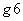 То же, с полем допуска :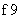 Палец 7030-0921 2,5  ГОСТ 12210-66 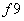 (Измененная редакция, Изм. N 1, 2).2. Материал для диаметра  до 16 мм - сталь марки У8А по ГОСТ 1435*. Допускается замена на стали других марок с механическими свойствами не ниже, чем у стали марки У8А. Материал для диаметра  св. 16 мм - сталь марки 20Х по ГОСТ 4543. Допускается замена на стали других марок с механическими свойствами не ниже, чем у стали марки 20Х.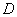 ________________* Действует ГОСТ 1435-99. - Примечание "КОДЕКС".3. Твердость - 56...61 HRC. Пальцы из стали марки 20Х цементировать h 0,8...1,2 мм.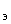 4. Неуказанные пред. откл. размеров: h14, .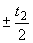 5. Допуск радиального биения поверхности  относительно оси поверхности  - по 4-й степени точности ГОСТ 24643.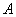 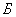 6. Допуск торцового биения поверхности  относительно оси поверхности  - по 5-й степени точности ГОСТ 24643. 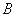 3-6. (Измененная редакция, Изм. N 2). 6а. Канавки для выхода шлифовального круга - по ГОСТ 8820.(Введен дополнительно, Изм. N 1).7. (Отменен. Поправка. ИУС 4-1968 г.).8. (Отменен, Изм. N 1).9. Покрытие - Хим. Окс. прм. (обозначение покрытия - по ГОСТ 9.306).(Измененная редакция, Изм. N 1).10. Маркировать партию деталей одного типоразмера на таре или упаковке с указанием условного обозначения. (Измененная редакция, Изм. N 1, 2).11. Пример применения установочных срезанных пальцев указан в приложении.(Введен дополнительно, Изм. N 2).ПРИЛОЖЕНИЕСправочноеПРИМЕР ПРИМЕНЕНИЯ УСТАНОВОЧНЫХ СРЕЗАННЫХ ПАЛЬЦЕВ 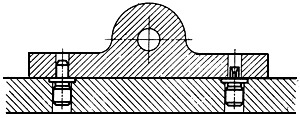 Текст документа сверен по:официальное изданиеПриспособления станочные. Детали и узлы. ГОСТ 12189-66 - ГОСТ 12219-66. Часть первая: Сб. ГОСТов. - М.: Издательство стандартов, 1992 Обозначение НТД, на который дана ссылкаНомер пунктаГОСТ 9.306-859ГОСТ 1435-902ГОСТ 4543-712ГОСТ 24643-815; 6ОбозначенияпальцевПри-меняе-мость или 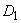 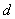 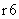 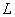 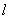 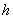 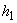 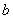 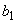 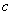 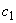 Масса,100 шт., кг 7030-0921От 1,6 до 2,562,59 3 1,6-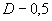 0,60,80,50,40,03-0,04 0922Св. 2,5 до 4,084,01242,00,81,01,60,14-0,15 0923Св. 4,0 до 6,0106,01661,01,62,00,31-0,350924Св. 6,0 до 8,0128,02083,0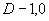 2,03,00,79-0,850925Св. 8,0 до 10,01610,025103,01,24-1,340926Св. 10,0 до 12,01812,028124,0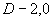 3,04,02,17-2,320927Св. 12,0 до 16,02216,036144,00,64,77-5,210928Св. 16,0 до 20,02540166,37-7,010929Св. 20,0 до 25,0-3618-2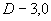 5,01,64,96-5,210930Св. 25,0 до 32,020,04020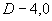 8,63-11,290931Св. 32,0 до 40,025,050223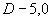 4,0 6,05,014,95-18,337030-0932Св. 40,0 до 50,032,060285,08,06,030,50-36,87